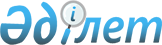 О внесении изменений в некоторые приказы Министра внутренних дел Республики Казахстан
					
			Утративший силу
			
			
		
					Приказ Министра внутренних дел Республики Казахстан от 12 февраля 2020 года № 110. Зарегистрирован в Министерстве юстиции Республики Казахстан 19 февраля 2020 года № 20047. Утратил силу приказом Министра внутренних дел Республики Казахстан от 22 октября 2022 года № 830.
      Сноска. Утратил силу приказом Министра внутренних дел РК от 22.10.2022 № 830 (вводится в действие по истечении десяти календарных дней после дня его первого официального опубликования).
      ПРИКАЗЫВАЮ:
      1. Внести в некоторые приказы Министра внутренних дел Республики Казахстан следующие изменения:
      1) в приказ Министра внутренних дел Республики Казахстан от 31 августа 2016 года № 870 "Об утверждении Перечня должностей в органах внутренних дел Республики Казахстан, замещаемых на конкурсной основе, Правил проведения конкурса и стажировки при поступлении на службу в органы внутренних дел Республики Казахстан" (зарегистрирован в Реестре государственной регистрации нормативных правовых актов № 14305):
      в Правилах проведения конкурса и стажировки при поступлении на службу в органы внутренних дел Республики Казахстан, утвержденных указанным приказом:
      подпункт 11) пункта 17 изложить в следующей редакции:
      "11) справка о наличии либо отсутствии сведений по учетам Комитета по правовой статистике и специальным учетам Генеральной прокуратуры Республики Казахстан о совершении лицом уголовного правонарушения по форме в соответствии с Правилами ведения и использования специальных учетов лиц, совершивших уголовные правонарушения, привлекаемых к уголовной ответственности, лиц, привлеченных к уголовной ответственности за совершение уголовного правонарушения и дактилоскопического учета задержанных, содержащихся под стражей и осужденных лиц, утвержденными приказом Генерального Прокурора Республики Казахстан от 27 февраля 2018 года № 29 (зарегистрированный в Реестре государственной регистрации нормативных правовых актов за № 16667);";
      2) в приказ Министра внутренних дел Республики Казахстан от 7 декабря 2015 года № 1000 "Об утверждении Правил отбора и осуществления предварительного изучения кандидатов, принимаемых на службу (учебу) в органы внутренних дел" (зарегистрирован в Реестре государственной регистрации нормативных правовых актов № 12555):
      в Правилах отбора и осуществления предварительного изучения кандидатов, принимаемых на службу (учебу) в органы внутренних дел, утвержденных указанным приказом:
      заголовок главы 1 изложить в следующей редакции:
      "Глава 1. Общие положения";
      пункт 1 изложить в следующей редакции:
      "1. Настоящие Правила отбора и осуществления предварительного изучения кандидатов, принимаемых на службу (учебу) в органы внутренних дел (далее – Правила) разработаны в соответствии с Законом Республики Казахстан от 6 января 2011 года "О правоохранительной службе" (далее – Закон) и определяют порядок отбора и осуществления предварительного изучения кандидатов, принимаемых на службу (учебу) в органы внутренних дел Республики Казахстан (далее – кандидат).";
      абзац пятый пункта 2 изложить в следующей редакции:
      "кадровый прогноз – система аргументированных представлений о направлениях развития и будущем состоянии кадров;";
      заголовок главы 2 изложить в следующей редакции:
      "Глава 2. Порядок отбора и предварительного изучения кандидатов, принимаемых на службу (учебу) в органы внутренних дел";
      пункты 4, 5 и 6 изложить в следующей релакции:
      "4. Отбор кадров в ОВД осуществляется с учетом кадрового прогноза в соответствии с Методикой осуществления кадрового прогноза в органах внутренних дел Республики Казахстан, утвержденной приказом Министра внутренних дел Республики Казахстан от 7 декабря 2015 года № 998 (зарегистрирован в Реестре государственной регистрации нормативных правовых актов № 12679).
      5. Порядок отбора кадров в ОВД определяется в соответствии с Перечнем должностей в органах внутренних дел Республики Казахстан, замещаемых на конкурсной основе, Правилами проведения конкурса и стажировки при поступлении на службу в органы внутренних дел Республики Казахстан, утвержденных приказом Министра внутренних дел Республики Казахстан от 31 августа 2016 года № 870 (зарегистрирован в Реестре государственной регистрации нормативных правовых актов № 14305).
      6. Возрастные ограничения для граждан, поступающих на службу (учебу) в ОВД, определены Законом.";
      абзац второй пункта 8 изложить в следующей редакции:
      "Медицинское, психолого-физиологическое освидетельствование, в том числе полиграфологическое исследование, проверка на соответствие требованиям физической подготовки и на соответствие профессиональным компетенциям осуществляются в соответствии с Законом, постановлением Правительства Республики Казахстан от 19 июня 2014 года № 683 "Об утверждении Правил прохождения полиграфологического исследования в правоохранительных органах Республики Казахстан", Правилами приема на обучение в военные, специальные учебные заведения Министерства внутренних дел Республики Казахстан, реализующие образовательные программы высшего образования, утвержденным приказом Министра внутренних дел Республики Казахстан от 26 января 2016 года № 77 (зарегистрирован в Реестре государственной регистрации нормативных правовых актов № 13199), Правилами проведения военно-врачебной экспертизы и Положения об органах военно-врачебной экспертизы в органах внутренних дел Республики Казахстан, утвержденным приказом Министра внутренних дел Республики Казахстан от 18 ноября 2015 года № 939 (зарегистрирован в Реестре государственной регистрации нормативных правовых актов № 12834) и Правилами проведения конкурса и стажировки при поступлении на службу в органы внутренних дел Республики Казахстан", утвержденным приказом Министра внутренних дел Республики Казахстан от 31 августа 2016 года № 870 (зарегистрирован в Реестре государственной регистрации нормативных правовых актов № 14305).";
      пункт 17 изложить в следующей редакции:
      "17. Кадровый аппарат МВД при оформлении на службу в ОВД кандидата, ранее не проходившего службу в правоохранительных органах за исключением кандидатов, впервые поступающих на службу в ОВД, изучает его на соответствие квалификационным требованиям к категориям должностей органов внутренних дел Республики Казахстан, утвержденным приказом Министра внутренних дел Республики Казахстан от 5 мая 2015 года № 432 (зарегистрирован в Реестре государственной регистрации нормативных правовых актов № 11357).".
      2. Департаменту кадровой политики Министерства внутренних дел Республики Казахстан в установленном законодательством Республики Казахстан порядке обеспечить:
      1) государственную регистрацию настоящего приказа в Министерстве юстиции Республики Казахстан;
      2) размещение настоящего приказа на интернет-ресурсе Министерства внутренних дел Республики Казахстан;
      3) в течение десяти рабочих дней после государственной регистрации настоящего приказа представление в Юридический департамент Министерства внутренних дел Республики Казахстан сведений об исполнении мероприятий, предусмотренных подпунктами 1) и 2) настоящего пункта.
      3. Контроль за исполнением настоящего приказа возложить на курирующего заместителя министра внутренних дел Республики Казахстан и Департамент кадровой политики Министерства внутренних дел Республики Казахстан.
      4. Настоящий приказ вводится в действие по истечении десяти календарных дней после дня его первого официального опубликования.
					© 2012. РГП на ПХВ «Институт законодательства и правовой информации Республики Казахстан» Министерства юстиции Республики Казахстан
				
      Министр внутренних делРеспублики Казахстан 

Е. Тургумбаев
